Нытвенский муниципальный район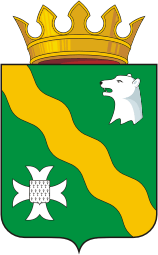 ДОКЛАД«СОСТОЯНИЕ И РАЗВИТИЕ КОНКУРЕНТНОЙ СРЕДЫ НА РЫНКАХ ТОВАРОВ И УСЛУГ НЫТВЕНСКОГО МУНИЦИПАЛЬНОГО РАЙОНА ЗА 2017 ГОД » г. Нытва 2018 годСодержание:Общая информация………………………………………………………………3Решение главы администрации Нытвенского муниципального района о внедрении Стандарта развития конкуренции в Нытвенском муниципальном районе………………………………………………………….4Характеристика текущего состояния в сфере малого и среднего предпринимательства……………………………………………………………5Мониторинг в финансово-кредитной сфере на территории  Нытвенского муниципального района…………………………………………………………8Мониторинг субъекта страхового дела на территории Нытвенского муниципального района………………………………………………9Многофункциональные центры на территории Нытвенского муниципального района………………………………………………………..10Результаты опросов хозяйствующих субъектов и потребителей…………11Деятельность органов местного самоуправления по развитию конкуренции в Нытвенском муниципальном районе……………………...17Деятельность органов местного самоуправления Нытвенского муниципального района по развитию конкуренции за 2016год………….22 Выводы и планируемые действия……………………………………………23Итоговые выводы о состоянии конкуренции в районе…………………23Основные достижения по развитию конкуренции в районе…………...23Направления развития конкуренции в районе…………………………..23Общая информация.В целях выполнения поручения первого заместителя Председателя правительства РФ И.И. Шувалова от 02.04.2014  № ИШ-П13-2189 и требований Стандарта развития конкуренции в субъектах РФ администрация Нытвенского муниципального района подготовила доклад «Состояние и развитие конкурентной среды на рынках товаров и услуг Нытвенского района за 2016 год» (далее – Доклад).	Развитие конкуренции в экономике – это многоаспектная задача, решение которой в значительной степени зависит от эффективности проведения государственной политики по широкому спектру направлений: от макроэкономической политики, создания благоприятного инвестиционного климата, включая развитие финансовой и налоговой системы, снижение административных и инфраструктурных барьеров, до защиты прав потребителей, предпринимателей и национальной экономической политики в целом.	Основная цель Доклада – формирование прозрачной системы работы органов местного самоуправления в части реализации результативных и эффективных мер по развитию конкуренции в интересах конечного потребителя товаров и услуг, субъектов предпринимательской деятельности и общества в целом.	Основными задачами по развитию конкуренции в районе являются:Создание условий для успешного развития отраслей экономики в районе;Повышение уровня информированности субъектов предпринимательской деятельности и потребителей товаров и услуг о деятельности органов местного самоуправления Нытвенского муниципального района по содействию развитию конкуренции;Повышение эффективности функционирования деятельности рынков в районе;Привлечение инвестиций и улучшение инвестиционного климата;Снижение административных барьеров;Повышение конкурентоспособности района и субъектов предпринимательской деятельности в целом.Решение главы администрации Нытвенского муниципального района о внедрении Стандарта развития конкуренции в Нытвенском муниципальном районе 	Внедрение Стандарта развития конкуренции на территории Нытвенского муниципального района обеспечивается Постановлением администрации района от 10.02.2017 №29 «Об утверждении Перечня приоритетных и социально значимых рынков для содействия развитию конкуренции в Нытвенском муниципальном районе и плана мероприятий («дорожной карты») «Развитие конкуренции и совершенствование антимонопольной политики в Нытвенском муниципальном районе Пермского края».	Адрес размещения информации о ходе внедрения Стандарта в сети интернет: http://nytva.permarea.ru/razvitije_konkurencii/.	Реализация Стандарта направлена на содействие развитию конкуренции на социально-значимом рынке - Рынок жилищно-коммунального хозяйства и  приоритетном рынке - Рынок муниципальных закупок. Нытвенского района в интересах потребителей товаров, работ, услуг, а также субъектов предпринимательской деятельности района.	Целями развития конкуренции на территории Нытвенского района являются:Создание благоприятных условий для развития конкуренции в приоритетных и социально-значимых отраслях экономики;Повышение качества оказания услуг жилищно-коммунального хозяйства;Рост уровня удовлетворенности населения района качеством предоставляемых услуг в приоритетных и социально-значимых отраслях экономики.Повышение прозрачности закупок в рамках Федерального закона от 5 апреля 2013 г. №44 – ФЗ «О контрактной системе в сфере закупок товаров, работ, услуг для обеспечения государственных и муниципальных нужд»Характеристика текущего состояния в сфере малого и среднего предпринимательстваМалое и среднее предпринимательство играет важную роль в экономике страны, региона, муниципалитета. Данный сегмент предприятий во многом определяет состояние и темпы развития муниципальной экономики, ее устойчивость к кризисным явлениям и структурным изменениям рынка, влияет на уровень занятости и экономической активности населения, структуру и объем валового продукта. На 01.01.2018г. по данным Единого реестра малого и среднего предпринимательства на территории района зарегистрировано 843 единицы. Количество субъектов малого и среднего предпринимательства на  тысячу человек населения составляет 20,0. Доля налоговых доходов субъектов малого бизнеса -  6,2% от налоговых доходов в консолидированный бюджет района. Администрация района придаёт важное значение вопросам развития малого и среднего предпринимательства на территории муниципального образования. В районе действует ведомственная целевая программа "Развитие малого и  среднего предпринимательства в  Нытвенском муниципальном  районе»,  целью которой является оказание финансовой и информационной поддержки субъектам малого и среднего предпринимательства. В рамках этой программы за период с 2014 по 2017 гг. на развитие предпринимательства выдано из краевого и федерального бюджетов 6,7 млн. руб. финансовых средств. Оказана материальная поддержка 12 субъектам малого и среднего предпринимательства. Функционирует центр поддержки предпринимательства (ЦПП). При главе администрации района создан и работает Совет предпринимателей Нытвенского муниципального района http://nytva.permarea.ru/Biznes/sovet_predprinimatelej.За период реализации программы проводились обучающие семинары. Принимались меры по повышению информированности предпринимателей, по привлечению к коммерческой деятельности представителей учащейся молодёжи. Предпринимательство в районе развивается, в сфере обслуживания открываются новые объекты, создаются рабочие места. Тем самым, можно свидетельствовать о потенциале развития конкуренции в районе.Администрация района, занимаясь вопросами развития малого и среднего предпринимательства на территории муниципального образования, сталкивается с проблемой отсутствия полной информации: о перечне субъектов малого и среднего предпринимательства на территории района; о видах их деятельности и местонахождении; о численности работающих; о начисляемых и оплаченных налогах в разрезе форм хозяйствования; о получаемых кредитах в кредитных организациях; об объемах производства и о реализации продукции, выполнении работ, оказании услуг; об уровне заработной платы; о величине полученной прибыли и др. Действующее законодательство РФ не позволяет  налоговым инспекциям, кредитным организациям представлять указанную выше информацию органам местного самоуправления. Значительно сократился объем представляемой статистической информации от  Росстата. А без анализа основных показателей, характеризующих малое и среднее предпринимательство муниципального образования по всем направлениям деятельности, сложно решать проблему поддержки малых форм хозяйствования, отслеживать динамику их развития. Следовательно, в сложившейся ситуации актуально решение вопроса по проведению мониторинга предпринимательской деятельности.        Экономика района по своей структуре относится к индустриально-аграрной. Основу экономики составляет промышленность, занимающая в структуре отгруженной продукции 89 %,  сельскохозяйственная отрасль - 4 %, сфера жилищно-коммунального хозяйства 2,3 %, транспорт и связь 1,1 %, прочие – 3,6 %.Рис. 1 Структура отгруженных товаров собственного производства, выполненных работ и услуг за 2015 годТаблица № 1 Объем отгруженных товаров собственного производства, выполненных работ и услуг собственными силами по видам экономической деятельности в Нытвенском муниципальном районе за 2015-2017гг., в т.ч. в разрезе основных видов деятельности Источник: ПермьстатНаибольший темп роста с начала отчетного года в % к соответствующему периоду прошлого года наблюдается в сельском хозяйстве (129,4%) и в производстве и распределении э/энергии, газа и воды снизилось (0,78%), показатели транспорта и связи остались на  том же уровне (100%).Малое предпринимательство распределено неравномерно – значительная часть бизнеса осуществляет деятельность в сфере потребительского рынка (торговля, общественное питание, бытовое обслуживание населения).В Нытвенском муниципальном районе сельскохозяйственным производством занимаются 7 крупных сельхозпредприятий, 2 предприятия по переработке сельскохозяйственной продукции, одно хозяйство по разведению сибирского осетра. Так же на территории района сельскохозяйственной деятельностью занимаются 16 крестьянских (фермерских) хозяйств и индивидуальных предпринимателей. В районе более 5 тыс. личных подсобных хозяйств населения. Показатели развития потребительского рынка  (оборот розничной торговли, общественного питания, объем платных услуг) на душу населения, характеризующие уровень жизни населения в Нытвенском муниципальном районе, значительно ниже средних значений по Пермскому краю. Мониторинг в финансово-кредитной сфере на территории  Нытвенского муниципального районаМониторинг субъекта страхового дела на территории Нытвенского муниципального района Многофункциональные центры на территории Нытвенского муниципального районаПо данным Министерства информационного развития и связи Пермского края, по состоянию на 31 декабря 2015 года на территории Пермского края предоставление государственных и муниципальных услуг по принципу «одного окна» организовано в 266 филиалах и ТОСП КГАУ «Пермский краевой МФЦ ПГМУ». На территории района действует филиал многофункционального центра в г.Нытва, а также оборудованы территориально-обособленные рабочие места в шести поселениях (Новоильинское, Уральское, Шерьинское, Григорьевское, Чайковское, Чекменевское). В Нытвенском муниципальном районе организовано предоставление более 700 видов общественно значимых государственных и муниципальных услуг. Наиболее востребованными среди заявителей являются услуги Управления Федеральной службы государственной регистрации, кадастра и картографии по Пермскому краю  и филиала федерального государственного бюджетного учреждения «Федеральная кадастровая палата Федеральной службы государственной регистрации кадастра и картографии, услуги Управления Федеральной налоговой службы по ПК, Министерства промышленности, предпринимательства и торговли ПК, услуги Министерства социального развития ПК и др. Регламентированное время ожидания в очереди составляет не 12минут. Основными функциями МФЦ являются:прием запросов заявителей о предоставлении государственных или муниципальных услуг;представление интересов заявителей при взаимодействии с государственными органами, органами местного самоуправления, а также с организациями, участвующими в предоставлении государственных и муниципальных услуг;представление интересов государственных органов, органов местного самоуправления при взаимодействии с заявителями;информирование заявителей о порядке предоставления государственных и муниципальных услуг в МФЦ, о ходе выполнения запросов о предоставлении госуслуг, а также по иным вопросам, связанным с предоставлением государственных и муниципальных услуг;взаимодействие с государственными органами и органами местного самоуправления по вопросам предоставления государственных и муниципальных услуг, а также с организациями, участвующими в предоставлении госуслуг;выдача заявителям документов по результатам предоставления государственных и муниципальных услуг, если иное не предусмотрено законодательством Российской Федерации;прием, обработка информации из информационных систем государственных органов, органов местного самоуправления, а также выдача заявителям на основании такой информации документов, если иное не предусмотрено федеральным законом.Результаты опросов хозяйствующих субъектов и потребителей.	Для оценки мнения хозяйствующих субъектов и потребителей по вопросам развития конкурентной среды в Нытвенском муниципальном районе. Министерством экономического развития Пермского края были разработаны анкеты для представителей хозяйствующих субъектов и потребителей товаров и услуг Пермского края. Но как показывает мониторинг, население района принимает участие в данном опросе неактивно.	Тем не менее, результаты мониторинга свидетельствуют о том, что в целом потребители позитивно оценивают качество продукции и услуг производителей, осуществляющих свою деятельность на территории района. Исключение составляют рынок медицинских услуг, рынок жилищно-коммунального хозяйства, рынок автомобильных бензинов и дизельного топлива(рис.1)Диаграмма 1. Уровень удовлетворенности качеством товаров и услуг в Нытвенском муниципальном районе, %Рынок услуг детского отдыха и оздоровленияРынок услуг дополнительного образования детейРынок медицинских услугРынок услуг психолого-педагогического сопровождения детей с ограниченными возможностями здоровьяРынок услуг жилищно-коммунального хозяйстваРозничная торговляРынок фармацевтических услугРынок услуг перевозок пассажиров наземным транспортом на межмуниципальных маршрутах Рынок услуг связи Рынок услуг социального обслуживания населения Рынок услуг в сфере культуры Рынок государственных закупок Рынок автомобильных бензинов и дизельного топливаДиаграмма 2. Уровень удовлетворенности уровнем цен услуг в Нытвенском муниципальном районе, %Рынок услуг детского отдыха и оздоровленияРынок услуг дополнительного образования детейРынок медицинских услугРынок услуг психолого-педагогического сопровождения детей с ограниченными возможностями здоровьяРынок услуг жилищно-коммунального хозяйстваРозничная торговляРынок фармацевтических услугРынок услуг перевозок пассажиров наземным транспортом на межмуниципальных маршрутах Рынок услуг связи Рынок услуг социального обслуживания населения Рынок услуг в сфере культуры Рынок государственных закупок Рынок автомобильных бензинов и дизельного топливаНаибольшее количество респондентов не удовлетворены уровнем цен на следующих рынках: медицинских услуг, услуг жилищно-коммунального хозяйства, розничной торговли, фармацевтических услуг, автомобильных бензинов и дизельного топлива.Позитивная тенденция сложилась на рынках услуг перевозок пассажиров автомобильным транспортом на межмуниципальных маршрутах, услуг связи и рынок услуг дополнительного образования детей.Возможностью выбора удовлетворены потребители услуг дошкольного образования  и дополнительного образования детей, а также товаров в сфере розничной торговли.Диаграмма 3. Уровень удовлетворенности возможностью выбора услуг в Нытвенском муниципальном районе, %Рынок услуг дошкольного образованияРынок услуг детского отдыха и оздоровленияРынок услуг дополнительного образования детейРынок медицинских услугРынок услуг психолого-педагогического сопровождения детей с ограниченными возможностями здоровьяРынок услуг жилищно-коммунального хозяйстваРозничная торговляРынок фармацевтических услугРынок услуг перевозок пассажиров наземным транспортом на межмуниципальных маршрутах Рынок услуг связи Рынок услуг социального обслуживания населения Рынок услуг в сфере культуры Рынок государственных закупок Рынок автомобильных бензинов и дизельного топливаДиаграмма 4. Качество услуг предприятий-монополистов,%Водоснабжение, водоотведениеВодоочисткаГазоснабжениеЭлектроснабжениеТеплоснабжениеПроводная телефонная связьМобильная телефонная связьШесть первых видов услуг осуществляются субъектами-естественными монополистами в силу ФЗ от 07.08.1995г. № 147-ФЗ «О естественных монополиях», услуги мобильной телефонной связи являются монополизированным рынком по результатам анализа, проведенного Пермским УФАС России (на основании ст.5 ФЗ от 26.07.2006г. № 135-ФЗ «О защите конкуренции»).Диаграмма 5. Общие условия ведения предпринимательской деятельности в Нытвенском муниципальном районе оцениваются как удовлетворительные, %Большинство респондентов отметили, что начать с нуля новый бизнес в Нытвенском районе сложно, мешают административные барьеры.Диаграмма 6. Административные барьеры для ведения текущей деятельности или открытия нового бизнеса, %Сложность получения доступа к земельным участкамОграничение органами власти инициатив по организации совместной деятельности малых предприятий Сложность получения доступа к инфраструктуреНестабильность российского законодательства, регулирующего предпринимательскую деятельностьКоррупция (включая взятки, дискриминацию)Сложность/ затянутость процедуры получения лицензий, разрешений.Высокие налогиНеобходимость установления партнерских отношений с органами властиОграничение / сложность доступа к закупкам компаний с госучастием и субъектов естественных монополий Ограничение / сложность доступа к поставкам товаров, оказанию услуг и выполнению работ в рамках госзакупок.Диаграмма показывает, что большим препятствием развитию бизнеса является нестабильность законодательства и высокие налоги, сложность получения доступа к инфраструктуре и к земельным участкам.Деятельность органов местного самоуправления по развитию конкуренции в Нытвенском муниципальном районеВ целях реализации указа губернатора Пермского края от 30.12.2014 № 224 «О внедрении на территории Пермского края «Стандарта развития конкуренции в субъектах Российской Федерации» уполномоченным органом по содействию развитию конкуренции на территории  Нытвенского муниципального района определен отдел развития экономики, предпринимательства и торговли аппарата администрации Нытвенского муниципального района (Распоряжение администрации района от 29.06.2016 №288-р)Образован Совет по улучшению инвестиционного климата Нытвенского муниципального района» (далее - Совет), в функции которого входит содействие развитию конкуренции в Нытвенском районе. Подписано Соглашение с членами Совета предпринимателей, которые информируют администрацию о результатах анализа состояния конкуренции на товарных рынках Нытвенского муниципального района.На заседании Совета 26 ноября 2015 года рассматривались вопросы о включении новых рынков в перечень приоритетных и социально-значимых рынков по содействию развитию конкуренции в Пермском крае. Был сформирован перечень из восьми приоритетных и социально-значимых рынков.Рынок государственных закупокРынок автомобильных бензинов и дизельного топлива.Рынок медицинских услугРынок услуг дошкольного образованияРынок услуг розничной торговлиРынок жилищно-коммунального хозяйстваРынок услуг связиРынок социальных услуг.На территории Нытвенского района Постановлением администрации района от 10.02.2017 №29 «Об утверждении Перечня приоритетных и социально значимых рынков для содействия развитию конкуренции в Нытвенском муниципальном районе и плана мероприятий («дорожной карты») «Развитие конкуренции и совершенствование антимонопольной политики в Нытвенском муниципальном районе Пермского края» утвержден Перечень приоритетных и социально значимых рынков по содействию развитию конкуренции:ПЕРЕЧЕНЬприоритетных и социально значимых рынков по содействиюразвитию конкуренции в Нытвенском муниципальном районеОбоснованием включения рынок государственных закупок в перечень приоритетных и социально значимых рынков является поддержка стабильных показателей закупок у субъекта малого предпринимательства и социально ориентированных некоммерческих организаций с целью защиты их прав и интересов, предоставления им доступа к возможности выполнения работ и оказания услуг для государственных и муниципальных нужд на условиях, равных с иными участниками рынка.Рынок муниципальных закупокВ сфере закупок товаров, работ, услуг для муниципальных нужд в районе внедрена частично централизованная система муниципальных закупок, координирующим звеном которой являются Сектор контрактной службы отдела развития экономики, предпринимательства и торговли, а так же Управление образования администрации Нытвенского района - уполномоченные исполнительные органы на определение поставщиков (подрядчиков, исполнителей) для муниципальных заказчиков Нытвенского района.В 2017 году стоимостной объем муниципальных контрактов составил 487,9 млн. рублей и по сравнению с 2016 годом увеличился на 157,9 млн.руб. При этом, для определения обязательного объема закупок у субъектов малого предпринимательства (далее - СМП) и социально-ориентированных некоммерческих организаций (далее - СОНКО) в соответствии с ч. 1.1. ст. 30 Федерального закона от 05.04.2013 № 44-ФЗ «О контрактной системе в сфере закупок товаров, работ, услуг для обеспечения государственных и муниципальных нужд» (далее - Закон № 44-ФЗ) используется другой показатель - совокупный годовой объем только состоявшихся конкурентных закупок, который в 2017 году составил 313,1 млн.рублей.Контрактная система стала действенным механизмом поддержки СМП. По данным Сектора контрактной службы отдела развития экономики, предпринимательства и торговли бюджетные расходы на конкурентные закупки у малого бизнеса в объеме  120, 6  млн. рублей в 2,5 раза превысили аналогичный показатель 2016 года. Вместе с тем, доля муниципальных закупок у СМП и СОНКО в совокупном годовом объеме закупок 2017 года составила 38,5 %, что выше 15-процентой квоты, установленной Законом № 44-ФЗ.Анализ функционирования института контрактной системы в сфере закупок товаров, работ, услуг для обеспечения муниципальных нужд в Нытвенском районе, показал следующее.В 2017 году по отношению 2016 году в Нытвенском районе среднее количество участников конкурентных закупок незначительно снизилось до 2 с  2,6 но, не смотря на это в результате конкуренции экономия бюджетных средств достигла 29,4 млн. рублей (18% от начальных цен контрактов), что на 8,3 млн. рублей меньше, чем в 2016 году.Несмотря на то, что законодательством основным способом закупок признается открытый конкурс, наиболее востребованным способом определения поставщиков (подрядчиков, исполнителей) у заказчиков являются аукцион в электронной форме и запрос котировок. Доля объема закупок, которые привели к заключению контрактов по результатам электронных аукционов и запросов котировок, включая контракты с единственным их участником, в общем объеме муниципальных закупок, составила 65% и 82 соответственно. Открытая борьба за получение госзаказа делает электронные аукционы и запросы котировок интересными для поставщиков и соответственно наиболее конкурентными. Среднее количество участников запроса котировок – 1,35. Среднее количество участников электронного аукциона -  1,6. При проведении открытого конкурса и запроса предложений уровень конкуренции составил 1,2 и 1,25 соответственно.Основные тенденции развития системы муниципальных закупок Пермского края в 2017 году:повышение конкурентной среды свидетельствует об адаптации участников закупок к работе по правилам Закона № 44-ФЗ;стабильная поддержка малого бизнеса и размещение госзаказа у СМП и СОНКО в размере 38,5% от совокупного годового объема конкурентных закупок, что так же приводит к увеличению экономии бюджетных средств Рынок жилищно-коммунального хозяйстваДеятельность органов местного самоуправления Нытвенского муниципального района по развитию конкуренции.Сформирован и работает коллегиальный орган при главе по внедрению стандарта развития конкуренции с включением в его состав представителей предпринимательского сообщества района;Разработан план мероприятий («дорожную карту») по развитию конкурентной среды на территории Нытвенского муниципального района на период 2017-2018 гг.;Заключено Соглашение между администрацией муниципального образования района и организациями, представляющими интересы предпринимательского сообщества в районе, о взаимодействии по развитию конкурентной среды на территории района;Ежегодно направляется аналитическая информация о развитии конкуренции на рынках муниципального образования, в том числе на основе результатов опросов и мониторингов.Направляются предложения в доклад о состоянии и развитии конкурентной среды на рынках товаров, работ, услуг Пермского края в части, касающейся муниципального района;Подписано Соглашение о взаимодействии между министерством экономического развития Пермского края и администрацией Нытвенского муниципального района. Выводы и планируемые действия.Итоговые выводы о состоянии конкуренции в районе.Анализ ситуации на приоритетных и социально-значимых рынках показал, что существует ряд барьеров, затрудняющих деятельность хозяйствующих субъектов. Прежде всего, это такие административные барьеры как:- сложность получения доступа к земельным участкам;- нестабильность российского законодательства, регулирующего предпринимательскую деятельность;- сложность/ затянутость процедуры получения лицензий, разрешений;- высокие налоги. Основные достижения по развитию конкуренции в районе.На сегодняшний день все запланированные мероприятия по развитию конкуренции и показатели «дорожной карты» выполнены.	На официальном сайте Нытвенского муниципального района создан специальный раздел «Развитие конкуренции» http://nytva.permarea.ru/razvitije_konkurencii , где размещены все нормативные документы, касающиеся  данного вопроса.Направления развития конкуренции в районе.Организация мониторинга состояния и развития конкурентной среды на рынках товаров и услуг района;Оптимизация процедур гос.закупок посредством применения конкурсных процедур и проведения централизованных закупок;Снижение и устранение административных, финансовых правовых барьеров для хозяйствующих субъектов;Повышение уровня информированности субъектов предпринимательской  деятельности и потребителей товаров и услуг о состоянии конкурентной среды в районе.Показатели2015 год2015 год2016 год2016 год2017 год2017 годПоказателимлн.руб.доля,%млн.руб.доля,%млн.руб.доля,%Отгружено товаров собственного производства, выполнено работ и услуг собственными силами (без субъектов малого предпринимательства)12273,810013378,810013407,9100Обрабатывающие производства10909,289,011863,688,711726,487,5Сельское хозяйство485,14,0491,13,7635,64,7Производство и распределение э/энергии, газа и воды282,52,3350,12,6274,22,1Транспорт и связь136,21,1116,00,9116,40,9Наименование действующих учреждений кредитных организацийМониторинг режима работы банковМониторинг режима работы банковМониторинг режима работы банковМониторинг работы банковМониторинг работы банковМониторинг работы банковМониторинг работы банковМониторинг работы банковМониторинг работы банковНаименование действующих учреждений кредитных организацийПолный/неполный рабочий деньРабота в выходныеСлучаи Отклонения от нормального режима работы (да/нет)Задержки (невозможность) проведения операций вдень обращения клиента, в заранее назначенный деньНевозможность проведения сделок купли-продажи валютыЗадержки (невозможность) выдачи вкладов, средств с расчетного счета физ.лицам, ИП, юридическим лицамЗадержки (невозможность) проведения безналичных платежей по поручениям физических лиц, ИП, юридических лицСбои в работе банкоматов, терминалов самообслуживанияСбои в работе банкоматов, терминалов самообслуживанияНаименование действующих учреждений кредитных организацийПолный/неполный рабочий деньРабота в выходныеСлучаи Отклонения от нормального режима работы (да/нет)Да/нетДа/нетДа/нетДа/нетДа/нетДа/нетЗападно-Уральский банк Сбербанка России Нытвенское отделение № 1631 ОАО «Сбербанк России»полныйданетнетнетнетнетнетнетПермский филиал ОАО «Россельхозбанк»полныйнетнетнетнетнетнетнетнетОАО  «РГС Банк», ул. Комсомольская, 29 (т. 831 411 81 00)полныйнетнетнетданетнетнетБбанкоматов и терминалов на территории НМР нетНаименование страховой организацииОрганизационно-правовая формаИННФИО руководителяАдресТелефонАдрес сайта в Internet, соц.сетяхНаличие однотипных жалоб граждан по неисполнению обязательств по договорам страхованияНаименование страховой организацииОрганизационно-правовая формаИННФИО руководителяАдресТелефонАдрес сайта в Internet, соц.сетяхНаличие однотипных жалоб граждан по неисполнению обязательств по договорам страхованияООО «СМК РЕСО-Мед»ООО5035000265.Алексей Алексеевич Казаченко617000, Пермский край, г.Нытва, ул.Чкалова,614-09-03
reso-med.comнетОСАО «Ингосстрах»ОСАО7705042179Швецова Оксана Валериевна617000, Пермский край, Нытвенский р-он, с.Григорьевское, ул.Чапаева, 783427229095www.ingos.ruнетФилиал ООО «РГС-Поволжье»-«Главное управление по Пермскому краю»ООО5262111797 Фугутова Лариса Константиновна617000, Пермский край, г.Нытва, ул.Комсомольская, 293427230506,89082704496www.rgs.ruнет№ п/пНаименование рынкаОтветственные исполнители123I. Приоритетные рынкиI. Приоритетные рынкиI. Приоритетные рынки1Рынок муниципальных закупок.	Обоснование включения: необходимо поддерживать стабильные показатели закупок у субъектов малого предпринимательства и социально ориентированных некоммерческих организаций с целью зашиты их прав и интересов, предоставления им доступа к возможности, поставки товара, выполнения работ и оказания услуг для  муниципальных нужд на условиях, равных с иными участниками рынкаОтдел развития экономики, предпринимательства и торговли аппарата администрации Нытвенского муниципального районаII. Социально значимые рынкиII. Социально значимые рынкиII. Социально значимые рынки1Рынок жилищно-коммунального хозяйстваОснование для включения: неудовлетворенность уровнем цен и возможностью выбора услугНытвенский районный комитет по управлению имуществом№п/пНаименование целевого показателяЕдиницаизмерения2016 г. (факт)2017 г.план2017 г. (факт)1234561Осуществление закупок у субъектов малого предпринимательства путем проведения открытых конкурсов, конкурсов с ограниченным участием, двухэтапных конкурсов, электронных аукционов, запросов котировок, запросов предложений%62,6не менее 1538,5№ п/пНаименование контрольного показателяЕдиницаизмерения2016 год (факт)2017 год (план)2017 год (факт)2018 год (план)12345661.Доля объектов энергетики, тепло-, водоснабжения, водоотведения, для утилизации твердых бытовых отходов, переданных органами исполнительной власти Пермского края и(или) органами местного самоуправления негосударственным (немуниципальным) организациям в концессию или долгосрочную (более 1 года) аренду%262727282.Отношение количества муниципальных образований, в которых разработаны схемы водоснабжения и водоотведения, к общему количеству муниципальных образований, в которых такие схемы должны бытьразработаны%87,51001001003.Обеспечение населения питьевой водой, соответствующей нормативному уровню качества%701001001004.Доля многоквартирных домов, в которых собственники  помещений выбрали и реализуют способ управления многоквартирным домом%939494955.Доля тепловой энергии, расчеты за которую осуществляются с использованием приборов учета в многоквартирных домах, в которых существует возможность установки данных приборов.%97979797